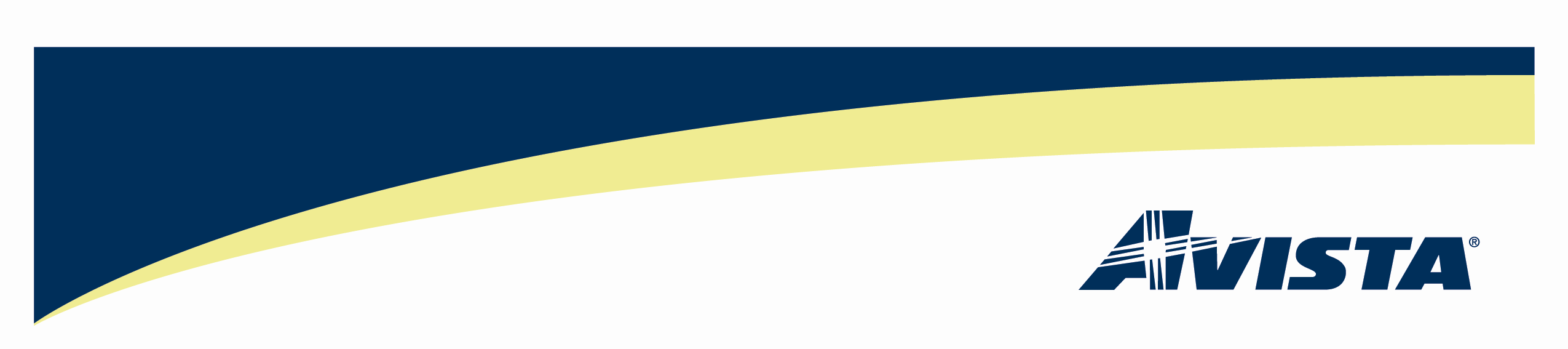 VIA: Electronic MailJune 1, 2012David DannerExecutive Director and SecretaryWashington Utilities & Transportation Commission1400 S. Evergreen Park Dr. SWP.O. Box 40128Olympia, WA  98504-0128RE:  Docket No. UE-110523 – Avista ResponseDear Mr. Danner,Attached for filing with the Washington Utilities and Transportation Commission (UTC) is Avista Utilities response to Staff's “Information Request” dated May 22, 2012 in the above referenced docket.  If you have any concerns or questions, please contact Clint Kalich at (509) 495-4532 or via e-mail at clint.kalich@avistacorp.com or myself at (509) 495-4975 or via e-mail at linda.gervais@avistacorp.com.Sincerely,/s/Linda GervaisLinda GervaisManager, Regulatory PolicyAvista Utilities509-495-4975linda.gervais@avistacorp.comCC:  Rebecca BeatonChris McGuireDavid NightingaleDeborah ReynoldsAvista Corp.1411    P.O. Box 3727.   99220-0500Telephone 509-489-0500Toll Free   800-727-9170